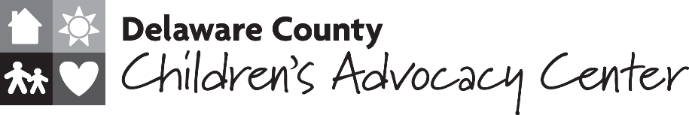 មជ្ឈមណ្ឌលតស៊ូមតិរបស់កុមារប្រចាំរដ្ឋ Delaware (DCCAC) គឺជាកន្លែង​ដែល​កុមារ​ដែល​អាច​ជា​ជន​រង​គ្រោះ​នៃ​ការរំលោភបំពានកុមារ ជជែកពិភាក្សា​អំពី​បទ​ពិសោធន៍​របស់ខ្លួន ​ជាមួយអ្នកសម្ភាស៍កោសល្យ​វិច្ច័យដែលមានការបណ្តុះបណ្តាល។ DCCAC ជួយ​ធ្វើ​ឱ្យការស៊ើប​អង្កេតករណីរំលោភ​បំពាន​កុមារ​មានភាពរលូន​តាម​ដែល​អាច​ធ្វើ​ទៅ​បាន​សម្រាប់​អ្នក​និងកូនរបស់អ្នក។ យើងបានទទួលការបញ្ជូនករណីនានា ពីប៉ូលីស សេវាកុមារ និងសេវាយុវជន (ការិយាល័យសុខមាលភាពកុមារ) ឬការិយាល័យមេធាវីស្រុក។កសម្ភាសន៍កោសល្យ​វិច្ច័យ​ នឹងសម្ភាស​កូនរបស់អ្នក ខណៈពេលដែលសមាជិកនៃក្រុមស៊ើបអង្កេត មើលនៅលើកញ្ចក់ទូរទស្សន៍បិទសៀគ្វីនៅក្នុងបន្ទប់មួយទៀត។ អ្នកសម្ភាសន៍ ត្រូវបានបណ្តុះ​បណ្តាល​ក្នុងការ​និ​យាយ​ជាមួយកុមារ​អំពី​បទពិសោធន៍​របស់ពួកគេ ដោយមិនមានភាពលម្អៀង​និងមានការគោរពដំណាក់កាលនៃការអភិវឌ្ឍរបស់កុមារ។ កូនរបស់អ្នកនឹងត្រូវបានស្នើឱ្យនិយាយ​អំពីរឿងរ៉ាវនានា តាមរបៀបផ្ទាល់ខ្លួន​របស់ពួកគេ និងក្នុងល្បឿនរបស់ពួកគេ។ ខណៈពេលដែលកូនរបស់អ្នកកំពុងត្រូវបានសម្ភាស អ្នកតស៊ូមតិគ្រួសារ ឬ បុគ្គលិក DCCAC ផ្សេងទៀតនឹងជជែកជាមួយអ្នកអំពីជំនួយអ្នក ឬគ្រួសាររបស់អ្នកអាចត្រូវការ។អ្នកបកប្រែភាសាម្នាក់អាចនឹងមានវត្តមានដើម្បីធ្វើឱ្យប្រាកដថាកូនរបស់អ្នក និងអ្នក យល់ពីអ្វីដែលកំពុងកើតឡើង។យើងដឹងថាវាមានការលំបាកក្នុងការនិយាយអំពីការរំលោភបំពានលើកុមារ។  បុគ្គលិករបស់យើងគឺនៅទីនេះដើម្បីជួយ។ក្រុមស៊ើបអង្កេតDCCAC សម្របសម្រួល ជាមួយក្រុមពហុវិជ្ជា ដើម្បី ធ្វើ​ការស៊ើបអង្កេតការរំលោភបំពានលើកុមារ។មនុស្សជាច្រើនមានការចូលរួមដើម្បីជួយធានាថាកូនរបស់អ្នកគឺមានសុវត្ថិភាព។អ្នកជំនាញដែលចូលរួមការ​ស៊ើប​អង្កេត​នេះ អាចរួមមាន៖អ្នកសម្ភាសន៍កោសល្យវិច្ច័យបុគ្គលិកផ្នែកកិច្ចការសង្គមនៃសេវាកុមារ និងសេវាយុវជនមន្ត្រី​ប៉ូ​លី​សព្រះរាជអាជ្ញាអ្នកផ្តល់សេវាវេជ្ជសាស្រ្តជំហាន​បន្ទាប់បន្ទាប់ពីការសម្ភាស អ្នកនឹងមានឱកាសក្នុងការពិភាក្សាជាមួយក្រុមស៊ើបអង្កេតអំពីអ្វីដែលនឹងកើតឡើងបន្ទាប់នៅក្នុងការស៊ើបអង្កេត។ កូនរបស់​អ្នកអាចត្រូវបានបញ្ជូន​សម្រាប់សេវា​ផ្សេងទៀតដូចជា៖The Delaware County Children’s Advocacy Center (DCCAC) is a place where children who may be victims of child abuse talk with a trained forensic interviewer about their experiences. The DCCAC helps make the child abuse investigation go as smoothly as possible for you and your child. Cases are referred to us by police, Children & Youth Services (child welfare office), or the District Attorney’s office. Your child will be interviewed by the forensic interviewer while members of the investigative team watch on a closed-circuit television in another room. Interviewers have been trained to talk with children about their experiences in a way that is unbiased and respects each child’s stage of development. Your child will be asked to talk about things in their own way, at their own pace. While your child is being interviewed, a Family Advocate or other DCCAC staff member will talk with you about help you or your family might need.A language interpreter may also be present to make sure that your child and you understand what is happening.We know it is difficult to talk about child abuse. Our staff is here to help. THE INVESTIGATIVE TEAMThe DCCAC coordinates a multidisciplinary team to investigate possible child abuse. Many people are involved to help ensure that your child is safe. Professionals involved with the investigation can include:Forensic interviewerChildren & Youth Services workerPolice officerProsecutorMedical providerNEXT STEPSAfter the interview, you will have the chance to talk with the investigative team about what will happen next in the investigation. Your child may be referred for other services, such as:Medical examCounselingLegal services Victim’s compensation